       УКАЗАНИЕО внесении дополнения в Указание Приднестровского республиканского банка от 3 марта 2011 года № 441-У «О порядке составления и представления отчётности в Приднестровский республиканский банк»(Регистрационный № 5602 от 20 апреля 2011 года) (САЗ 11-16)Утверждено решением правленияПриднестровского республиканского банкаПротокол № 13 от 19 апреля 2021 годаЗарегистрировано Министерством юстицииПриднестровской Молдавской РеспубликиРегистрационный № 10271 от 1 июня 2021 года(САЗ 21-22)Вступает в силу с 10 июня 2021 годаНастоящее Указание разработано в соответствии с Законом Приднестровской Молдавской Республики от 7 мая 2007 года № 212-З-IV «О центральном банке Приднестровской Молдавской Республики» (САЗ 07-20), Законом Приднестровской Молдавской Республики от 1 декабря 1993 года «О банках и банковской деятельности в Приднестровской Молдавской Республике» (СЗМР 93-2).1. Внести в Указание Приднестровского республиканского банка от 3 марта 2011 года № 441-У «О порядке составления и представления отчетности в Приднестровский республиканский банк» (Регистрационный № 5602 от 20 апреля 2011 года) (САЗ 11-16) с изменениями и дополнениями, внесенными указаниями Приднестровского республиканского банка от 15 июля 2011 года № 471-У (Регистрационный № 5747 от 31 августа 2011 года) (САЗ 11-35); от 13 октября 2011 года № 486-У (Регистрационный № 5811 от 25 ноября 2011 года) (САЗ 11-47); от 14 декабря 2011 года № 499-У (Регистрационный № 5852 от 22 декабря 2011 года) (САЗ 11-51); от 17 января 2012 года № 512-У (Регистрационный № 5912 от 9 февраля 2012 года) (САЗ 12-7); от 11 апреля 2012 года № 537-У (Регистрационный № 6004 от 18 мая 2012 года) (САЗ 12-21); от 18 апреля 2012 года № 545-У (Регистрационный № 6003 от 17 мая 2012 года) (САЗ 12-21); от 9 ноября 2012 года № 625-У (Регистрационный № 6237 от 14 декабря 2012 года) (САЗ 12-51); от 9 ноября 2012 года № 627-У (Регистрационный № 6220 от 11 декабря 2012 года) (САЗ 12-51); от 19 декабря 2012 года № 643-У (Регистрационный № 6275 от 16 января 2013 года) (САЗ 13-2); от 30 января 2013 года № 658-У (Регистрационный № 6317 от 21 февраля 2013 года) (САЗ 13-7); от 22 августа 2013 года № 709-У (Регистрационный № 6539 от 30 августа 2013 года) (САЗ 13-34); от 12 ноября 2013 года № 729-У (Регистрационный № 6625 от 4 декабря 2013 года) (САЗ 13-48); от 28 ноября 2013 года № 734-У (Регистрационный № 6647 от 19 декабря 2013 года) (САЗ 13-50); от 25 декабря 2013 года № 752-У (Регистрационный № 6697 от 5 февраля 2014 года) (САЗ 14-6); от 19 ноября 2014 года № 819-У (Регистрационный № 6972 от 11 декабря 2014 года) (САЗ 14-50); от 16 июля 2015 года № 861-У (Регистрационный № 7214 от 17 августа 2015 года) (САЗ 15-34); от 8 декабря 2015 года № 882-У (Регистрационный № 7349 от 1 февраля 2016 года) (САЗ 16-5); от 25 апреля 2017 года № 982-У (Регистрационный № 7820 от 28 апреля 2017 года) (САЗ 17-18); от 26 апреля 2017 года № 984-У (Регистрационный № 7851 от 1 июня 2017 года) (САЗ 17-23); от 23 апреля 2018 года № 1067-У (Регистрационный № 8255 от 24 мая 2018 года) (САЗ 18-21); от 23 мая 2018 года № 1074-У (Регистрационный № 8284 от 11 июня 2018 года) (САЗ 18-24); от 18 июня 2018 года № 1085-У (Регистрационный № 8330 от 11 июля 2018 года) (САЗ 18-28); от 29 августа 2018 года № 1108-У (Регистрационный № 8478 от 12 октября 2018 года) (САЗ 18-41); от 30 августа 2019 года № 1183-У (Регистрационный № 9081 от 12 сентября 2019 года) (САЗ 19-35); от 15 октября 2019 года № 1196-У (Регистрационный № 9175 от 22 ноября 2019 года (САЗ 19-45); от 10 декабря 2019 года № 1223-У (Регистрационный № 9261 от 26 декабря 2019 года) (САЗ 19-50); от 18 июня 2020 года № 1271-У (Регистрационный № 9596 от 15 июля 2020 года) (САЗ 20-29); от 22 октября 2020 года № 1299-У (Регистрационный № 9815 от 16 ноября 2020 года) (САЗ 20-47); от 16 декабря 2020 года № 1315-У (Регистрационный № 9969 от 27 января 2021 года) (САЗ 21-4), (далее – Указание) следующее дополнение:Таблицу «Перечень отчётности, представляемой в Приднестровский республиканский банк» Приложения к Указанию дополнить строкой 94 следующего содержания:«».2. Настоящее Указание вступает в силу со дня вступления в силу Указания Приднестровского республиканского банка от 19 апреля 2021 года № 1337-У «О внесении дополнений и изменений в Положение Приднестровского республиканского банка от 9 февраля 2011 года № 102-П «О порядке формирования и использования кредитными организациями фонда риска по прочим операциям» (Регистрационный № 5580 от 5 апреля 2011 года) (САЗ 11-14)».Председатель банка																						В. ТИДВАг. Тирасполь«19» апреля 2021 года№ 1338-УБАНКА РЕПУБЛИКАНЭНИСТРЯНЭ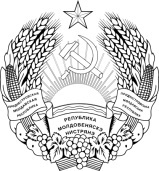 ПРИДНIСТРОВСЬКИЙРЕСПУБЛIКАНСЬКИЙ БАНК
                                        ПРИДНЕСТРОВСКИЙ РЕСПУБЛИКАНСКИЙ                                                                          БАНК
                                        ПРИДНЕСТРОВСКИЙ РЕСПУБЛИКАНСКИЙ                                                                          БАНК
                                        ПРИДНЕСТРОВСКИЙ РЕСПУБЛИКАНСКИЙ                                                                          БАНК94.0094x«Сведения об активах, контрагентами по которым выступают резиденты государств и территорий, предоставляющих льготный режим налогообложения и (или) не предусматривающих раскрытия и предоставления информации при проведении финансовых операций»Положение Приднестровского республиканского банка от 9 февраля 2011 года № 102-П «О порядке формирования и использования кредитными организациями фонда риска по прочим операциям» (Регистрационный № 5580 от 5 апреля 2011 года) (САЗ 11-14)